COMPAÑÍA: Aseguradora Decesos S.A.C.I.F: F-12345678DIRECCIÓN: Calle Mayor nº 8 53214 MadridMuy señores míos,Yo, Juan Gomez Gonzalez, mayor de edad, con DNI nº 12345678-A con domicilio a efectos de notificaciónes en Calle Cualquiera nº 1, CP 54321 Madrid, por medio de la presente carta, vengo a comunicar dentro del plazo y forma legales, mi voluntad de ANULAR el seguro contratado con su compañía a fecha de vencimiento del mismo y cuyos datos son los siguientes:‘Nombre del Seguro’Póliza: ‘1234abcd’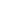 Firmado: Juan Gomez GonzalezDNI nº: 12345678-AEn Madrid, a 9 de julio de 2017